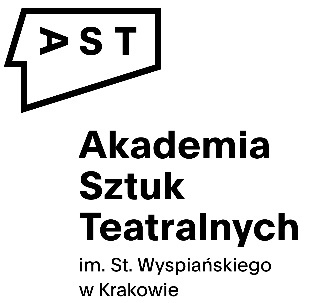 OŚWIADCZENIE ZWIĄZANE 
Z APLIKWOANIEM NA STUDIA W RAMACH 
PROGRAMU ERASMUS+Imię i nazwisko studenta/studentki: 	
Wydział: 	
Kierunek: 	
Rok studiów: 	
Numer indeksu: 	Wyjazd w roku akademickim: 2023/2024Niniejszym oświadczam, że: nie zrealizowałem/am żadnych wyjazdów studia/praktyka w ramach programu LLP Erasmus / Erasmus+ / Erasmus Mundus zrealizowałem/am niżej wymienione wyjazdy studia/praktyka w ramach programu LLP Erasmus / Erasmus+ / Erasmus Mundus	data i czytelny podpis LP.Rok akademickiRodzaj wyjazdu (studia/praktyka)Nazwa Uczelni zagranicznej/instytucjiOkres pobytu 
od … do …Ilość miesięcy 
(z dokładnością do 1/2 m-ca)Uczelnia macierzysta,rok i poziom studiów 
w trakcie wyjazdu1.2.3.